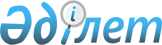 "Салықтық және кедендік әкімшілендірудің кейбір мәселелері туралы" Қазақстан Республикасы Қаржы министрінің 2018 жылғы 8 ақпандағы № 146 бұйрығына өзгерістер енгізу туралыҚазақстан Республикасы Премьер-Министрінің Бірінші орынбасары - Қазақстан Республикасы Қаржы министрінің 2020 жылғы 21 сәуірдегі № 405 бұйрығы. Қазақстан Республикасының Әділет министрлігінде 2020 жылғы 23 сәуірде № 20469 болып тіркелді
      БҰЙЫРАМЫН:
      1. "Салықтық және кедендік әкімшілендірудің кейбір мәселелері туралы" Қазақстан Республикасы Қаржы министрінің 2018 жылғы 8 ақпандағы № 146 бұйрығына (Нормативтік құқықтық актілердің мемлекеттік тіркеу тізілімінде № 16450 болып тіркелген, Нормативтік құқықтық актілердің эталондық бақылау банкінде 2018 жылғы 13 наурызда жарияланған) мынадай өзгерістер енгізілсін:
      1-тармақ мынадай редакцияда жазылсын:
      "1. Мыналар:
      1) осы бұйрыққа 1-қосымшаға сәйкес салықтық берешекті өтеу туралы хабарламаның нысаны;
      2) осы бұйрыққа 2-қосымшаға сәйкес кедендік төлемдер, салықтар, арнайы, демпингке қарсы, өтемақы баждары, өсімпұлдар, пайыздар бойынша берешекті өтеу туралы хабарламаның нысаны;
      3) осы бұйрыққа 3-қосымшаға сәйкес мемлекеттік кірістер органының салық төлеушінің (салық агентінің), төлеушінің кассасы бойынша шығыс операцияларын тоқтата тұру туралы өкімінің нысаны;
      4) осы бұйрыққа 4-қосымшаға сәйкес салық төлеушінің (салық агентінің) салық берешегінің, төлеушінің кедендік төлемдер, салықтар, арнайы, демпингке қарсы, өтем баждардың, өсімпұлдардың, пайыздардың есебіне мүлікке билік етуін шектеу туралы шешімнің нысаны;
      5) осы бұйрыққа 5-қосымшаға сәйкес салық төлеушінің (салық агентінің) салық берешегінің, төлеушінің кедендік төлемдер, салықтар, арнайы, демпингке қарсы, өтем баждардың, өсімпұлдардың, пайыздардың есебіне билік етуі шектелген мүлік тізімдемесі актісінің нысаны;
      6) осы бұйрыққа 6-қосымшаға сәйкес салық төлеушінің (салық агентінің), төлеушінің билік етуі шектелген мүлкіне өндіріп алуды қолдану туралы қаулының нысаны;
      7) осы бұйрыққа 7-қосымшаға сәйкес дебиторлардың банктік шоттардағы ақшасына өндiрiп алуды қолдану туралы хабарламаның нысаны;
      8) осы бұйрыққа 8-қосымшаға сәйкес салық төлеушінің (салық агентінің) салық берешегінің, төлеушінің кедендік төлемдер, салықтар, арнайы, демпингке қарсы, өтемақы баждары, өсімпұлдар, пайыздар есебіне мүлікке билік етуді шектеу туралы шешімнің және мүлік тізімдемесі актісінің күшін жою туралы шешімнің нысаны;
      9) осы бұйрыққа 9-қосымшаға сәйкес салықтарды және (немесе) төлемақыларды төлеу бойынша салықтық міндеттемені орындау мерзімін өзгерту туралы шешімнің нысаны;
      10) осы бұйрыққа 10-қосымшаға сәйкес жеке тұлғалардың салықтық берешегі туралы хабарламаның нысаны;
      11) осы бұйрыққа 11-қосымшаға сәйкес жеке тұлғаның берешегін өндіріп алу туралы салық бұйрығының нысаны;
      12) осы бұйрыққа 12-қосымшаға сәйкес камералдық кедендік тексеру актісінің нысаны;
      13) осы бұйрыққа 13-қосымшаға сәйкес камералдық кедендік тексеру нәтижелері бойынша бұзушылықтарды жою туралы хабарламаның нысаны;
      14) осы бұйрыққа 14-қосымшаға сәйкес мемлекеттік кірістер органдарының лауазымды адамдарының тексерілетін тұлғаның объектісіне кіруін қамтамасыз етуден бас тарту туралы хаттаманың нысаны;
      15) осы бұйрыққа 15-қосымшаға сәйкес құжаттарды не олардың көшірмесін алу актісінің нысаны;
      16) осы бұйрыққа 16-қосымшаға сәйкес тексеру нәтижелері туралы хабарламаға немесе бұзушылықтарды жою туралы хабарламаға шағымды қараудың қорытындылары туралы хабарламаның нысаны;
      17) осы бұйрыққа 17-қосымшаға сәйкес тексеру нәтижелері туралы хабарламаның нысаны;
      18) осы бұйрыққа 18-қосымшаға сәйкес нұсқаманың нысаны;
      19) осы бұйрыққа 19-қосымшаға сәйкес нұсқамаға қосымша нұсқаманың нысаны;
      20) осы бұйрыққа 20-қосымшаға сәйкес салықтық тексеруді жүргізу туралы хабарламаның нысаны;
      21) осы бұйрыққа 21-қосымшаға сәйкес таратудың салықтық есептілігі ұсынылған күннен бастап таратудың салықтық тексеруі аяқталған күнге дейінгі кезеңде салықтардың, бюджетке төленетін төлемдердің және әлеуметтік төлемдердің есепке жазылған сомалары туралы хабарламаның нысаны;
      22) осы бұйрыққа 22-қосымшаға сәйкес камералдық бақылау нәтижелері бойынша анықталған бұзушылықтар туралы хабарламаның нысаны;
      23) осы бұйрыққа 23-қосымшаға сәйкес камералдық бақылау нәтижелері бойынша мемлекеттік кірістер органдары анықтаған бұзушылықтарды жою туралы хабарламаның нысаны;
      24) осы бұйрыққа 24-қосымшаға сәйкес жекелеген қызмет түрлерін жүзеге асыратын салық төлеуші ретінде тіркеу есебінен шығару туралы шешімнің нысаны;
      25) осы бұйрыққа 25-қосымшаға сәйкес бюджеттен қайтаруға ұсынылған қосылған құн салығы сомасының дұрыстығын растау бойынша салықтық тексеру актісіне қорытындының нысаны;
      26) осы бұйрыққа 26-қосымшаға сәйкес Еуразиялық экономикалық одаққа мүше мемлекеттердің салық органдарынан келіп түскен тауарларды әкелу және жанама салықтарды төлеу туралы өтініштен мәліметтерді мемлекеттік кірістер органының алуы туралы хабарламаның нысаны;
      27) осы бұйрыққа 27-қосымшаға сәйкес салық есептілігін кері қайтарып алуға мемлекеттік кірістер органдары шешімінің нысаны;
      28) осы бұйрыққа 28-қосымшаға сәйкес салық есептілігін табыс ету мерзімін ұзарту туралы хабарламаның нысаны;
      29) осы бұйрыққа 29-қосымшаға сәйкес Қазақстан Республикасының салық заңнамасында белгіленген мерзімде салықтық есептіліктің ұсынылмауы туралы хабарламаның нысаны;
      30) осы бұйрыққа 30-қосымшаға сәйкес салық төлеушінің тұрған жерін (жоқтығын) растау туралы хабарламаның нысаны;
      31) осы бұйрыққа 31-қосымшаға сәйкес салық талабының нысаны;
      32) осы бұйрыққа 32-қосымшаға сәйкес бақылауды тағайындау туралы шешімнің нысаны;
      33) осы бұйрыққа 33-қосымшаға сәйкес бақылауды тағайындау туралы шешімге қосымша шешімнің нысаны;
      34) осы бұйрыққа 34-қосымшаға сәйкес Қазақстан Республикасының салық заңнамасын бұзушылықтарды жою туралы талап нысаны;
      35) осы бұйрыққа 35-қосымшаға сәйкес тексеру нәтижелері туралы хабарламаға салық төлеушінің (салық агентінің) шағымын қарау қорытындылары туралы хабарламаның нысаны;
      36) осы бұйрыққа 36-қосымшаға сәйкес дара кәсіпкерлерге арналған арнайы салық режимін қолдануға патенттің нысаны;
      37) осы бұйрыққа 37-қосымшаға сәйкес салық режимін қолдану туралы хабарламаның нысаны;
      38) осы бұйрыққа 38-қосымшаға сәйкес мемлекеттік кірістер органы есептеген салықтар сомасы туралы хабарламаның нысаны;
      39) осы бұйрыққа 39-қосымшаға сәйкес қоршаған ортаны қорғау саласындағы уәкілетті мемлекеттік орган мәліметтері негізінде қоршаған ортаға эмиссиялар үшін төлемақының есептелген сомасы туралы хабарламаның нысаны;
      40) осы бұйрыққа 40-қосымшаға сәйкес камералдық бақылау нәтижелері бойынша қорытындының нысаны бекітілсін.";
      осы бұйрыққа 1-қосымшаға сәйкес салықтық берешекті өтеу туралы хабарламаның нысаны жаңа редакцияда жазылсын;
      осы бұйрыққа 2-қосымшаға сәйкес кедендік төлемдер, салықтар, арнайы, демпингке қарсы, өтемақы баждары, өсімпұлдар, пайыздар бойынша берешекті өтеу туралы хабарламаның нысаны жаңа редакцияда жазылсын;
      осы бұйрыққа 3-қосымшаға сәйкес мемлекеттік кірістер органының салық төлеушінің (салық агентінің), төлеушінің кассасы бойынша шығыс операцияларын тоқтата тұру туралы өкімінің нысаны жаңа редакцияда жазылсын;
      осы бұйрыққа 4-қосымшаға сәйкес салық төлеушінің (салық агентінің) салық берешегінің, төлеушінің кедендік төлемдер, салықтар, арнайы, демпингке қарсы, өтем баждардың, өсімпұлдардың, пайыздардың есебіне мүлікке билік етуін шектеу туралы шешімнің нысаны жаңа редакцияда жазылсын;
      осы бұйрыққа 5-қосымшаға сәйкес салық төлеушінің (салық агентінің), төлеушінің билік етуі шектелген мүлкіне өндіріп алуды қолдану туралы қаулының нысаны жаңа редакцияда жазылсын;
      осы бұйрыққа 6-қосымшаға сәйкес дебиторлардың банктік шоттардағы ақшасына өндiрiп алуды қолдану туралы хабарламаның нысаны жаңа редакцияда жазылсын жаңа редакцияда жазылсын;
      осы бұйрыққа 7-қосымшаға сәйкес салық төлеушінің (салық агентінің) салық берешегінің, төлеушінің кедендік төлемдер, салықтар, арнайы, демпингке қарсы, өтемақы баждары, өсімпұлдар, пайыздар есебіне мүлікке билік етуді шектеу туралы шешімнің және мүлік тізімдемесі актісінің күшін жою туралы шешімнің нысаны жаңа редакцияда жазылсын;
      осы бұйрыққа 8-қосымшаға сәйкес жеке тұлғалардың салықтық берешегі туралы хабарламаның нысаны жаңа редакцияда жазылсын;
      осы бұйрыққа 9-қосымшаға сәйкес камералдық кедендік тексеру нәтижелері бойынша бұзушылықтарды жою туралы хабарламаның нысаны жаңа редакцияда жазылсын;
      осы бұйрыққа 10-қосымшаға сәйкес тексеру нәтижелері туралы хабарламаға немесе бұзушылықтарды жою туралы хабарламаға шағымды қараудың қорытындылары туралы хабарламаның нысаны жаңа редакцияда жазылсын;
      осы бұйрыққа 11-қосымшаға сәйкес тексеру нәтижелері туралы хабарламаның нысаны жаңа редакцияда жазылсын;
      осы бұйрыққа 12-қосымшаға сәйкес таратудың салықтық есептілігі ұсынылған күннен бастап таратудың салықтық тексеруі аяқталған күнге дейінгі кезеңде салықтардың, бюджетке төленетін төлемдердің және әлеуметтік төлемдердің есепке жазылған сомалары туралы хабарламаның нысаны жаңа редакцияда жазылсын;
      осы бұйрыққа 13-қосымшаға сәйкес камералдық бақылау нәтижелері бойынша мемлекеттік кірістер органдары анықтаған бұзушылықтарды жою туралы хабарламаның нысаны жаңа редакцияда жазылсын;
      осы бұйрыққа 14-қосымшаға сәйкес салық есептілігін кері қайтарып алуға мемлекеттік кірістер органдары шешімінің нысаны жаңа редакцияда жазылсын;
      осы бұйрыққа 15-қосымшаға сәйкес салық есептілігін табыс ету мерзімін ұзарту туралы хабарламаның нысаны жаңа редакцияда жазылсын;
      осы бұйрыққа 16-қосымшаға сәйкес тексеру нәтижелері туралы хабарламаға салық төлеушінің (салық агентінің) шағымын қарау қорытындылары туралы хабарламаның нысаны жаңа редакцияда жазылсын;
      осы бұйрыққа 17-қосымшаға сәйкес салық режимін қолдану туралы хабарламаның нысаны жаңа редакцияда жазылсын.
      2. Қазақстан Республикасы Қаржы министрлігінің Мемлекеттік кірістер комитеті заңнамада белгіленген тәртіппен:
      1) осы бұйрықтың Қазақстан Республикасының Әділет министрлігінде мемлекеттік тіркелуін;
      2) осы бұйрықтың Қазақстан Республикасы Қаржы министрлігінің интернет-ресурсында орналастырылуын;
      3) осы бұйрық Қазақстан Республикасы Әділет министрлігінде мемлекеттік тіркелгеннен кейін он жұмыс күні ішінде осы тармақтың 1) және 2) тармақшаларында көзделген іс-шаралардың орындалуы туралы мәліметтерді Қазақстан Республикасы Қаржы министрлігінің Заң қызметі департаментіне ұсынуды қамтамасыз етсін.
      3. Осы бұйрық алғашқы ресми жарияланған күнінен кейін күнтізбелік он күн өткен соң қолданысқа енгізіледі. Салықтық берешекті өтеу туралы хабарлама
      "Салық және бюджетке төленетін басқа да міндетті төлемдер туралы" 2017 жылғы 25 желтоқсандағы Қазақстан Республикасы Кодексінің (Салық кодексі) (бұдан әрі – Салық кодексі) 114, 116-125-баптарына сәйкес
      ________________________________________________________________ 
      (мемлекеттік кірістер органының атауы)
      Cізді ____________________________________________________________ 
      (салық төлеушінің тегі, аты, әкесінің аты (ол болған жағдайда), толық атауы, 
      ________________________________________________________________ 
      жеке сәйкестендіру нөмірі/бизнес-сәйкестендіру нөмірі (ЖСН/БСН), мекен жайы)
      мынадай салық және бюджетке төленетін басқа да міндетті төлем түрлері бойынша салық берешегі сомасының өтелмегенін хабарлайды:
      Салық берешегі өтелмеген жағдайда Сізге мерзімінде орындалмаған салық міндеттемесінің орындалуын қамтамасыз ету тәсілдері мен салық берешегін мәжбүрлеп өндіріп алудың мынадай:
      1) тәуекелдерді басқару жүйесіне сәйкес*:
      тәуекелдің жоғары деңгейі санатына жатқызылған салық төлеушінің (салық агентінің) - салықтық берешекті өтеу туралы хабарлама табыс етілген күннен бастап бір жұмыс күні өткеннен кейін;
      тәуекелдің орташа деңгейі санатына жатқызылған салық төлеушінің (салық агентінің) - салықтық берешекті өтеу туралы хабарлама табыс етілген күннен бастап он жұмыс күні өткеннен кейін банктік шоттары (корреспонденттік шоттарды қоспағанда) бойынша шығыс операцияларын тоқтата тұру;
      2) тәуекелдерді басқару жүйесіне сәйкес:
      тәуекелдің жоғары деңгейі санатына жатқызылған салық төлеушінің (салық агентінің) - салықтық берешекті өтеу туралы хабарлама табыс етілген күннен бастап бір жұмыс күні өткеннен кейін;
      тәуекелдің орташа деңгейі санатына жатқызылған салық төлеушінің (салық агентінің) - салықтық берешекті өтеу туралы хабарлама табыс етілген күннен бастап он жұмыс күні өткеннен кейін касса бойынша шығыс операцияларын тоқтата тұру;
      3) тәуекелдерді басқару жүйесіне сәйкес:
      тәуекелдің жоғары деңгейі санатына жатқызылған салық төлеушінің (салық агентінің) - салықтық берешекті өтеу туралы хабарлама табыс етілген күннен бастап бір жұмыс күні өткеннен кейін;
      тәуекелдің орташа деңгейі санатына жатқызылған салық төлеушінің (салық агентінің) - салықтық берешекті өтеу туралы хабарлама табыс етілген күннен бастап он бес жұмыс күні өткеннен кейін мүлікке билік етуін шектеу;
      4) тәуекелдерді басқару жүйесіне сәйкес:
      тәуекелдің жоғары деңгейі санатына жатқызылған салық төлеушінің (салық агентінің) - салықтық берешекті өтеу туралы хабарлама табыс етілген күннен бастап бес жұмыс күні өткеннен кейін;
      тәуекелдің орташа деңгейі санатына жатқызылған салық төлеушінің (салық агентінің) - салықтық берешекті өтеу туралы хабарлама табыс етілген күннен бастап жиырма жұмыс күні өткеннен кейін салықтық берешек сомалары төленбеген немесе толық төленбеген жағдайда, салықтық берешек сомаларын банктік шоттарындағы ақшадан өндіріп алу шаралары қолданылады.
      Салық және бюджетке төленетін басқа да міндетті төлемдерді, оның ішінде олар бойынша аванстық және (немесе) ағымдағы төлемдерді төлеу мерзімі күнінен кейінгі күннен бастап, салық міндеттемесін орындаудың мерзімі өткен әрбір күні үшін Қазақстан Республикасының Ұлттық Банкі белгілеген қайта қаржыландыру ресми ставкасының 1,25 еселенген мөлшерінде мерзімі өткен әрбір күн үшін өсімпұл есептеледі.
      Салық кодексінің 123-бабының 2-тармағына сәйкес Сіз осы хабарламаны алған күннен бастап он жұмыс күнінен кешіктірмей
      ________________________________________________________________ 
                  (мемлекеттік кірістер органының атауы)
      дебиторлық берешек сомаларын көрсете отырып, дебиторлар тізімін табыс етуіңіз қажет.
      Осы хабарламада көрсетілген мерзімде дебиторлар тізімі табыс етілмеген не дебиторлар жоқ туралы мәлімет ұсынған жағдайда мемлекеттік кірістер органы салық төлеушіге (салық агентіне) салық тексеруін жүргізеді.
      Мемлекеттік кірістер органдары мен олардың лауазымды тұлғаларының заңды талаптары орындалмаған жағдайда, Сізге Қазақстан Республикасының Әкімшілік құқық бұзушылық туралы кодексіне сәйкес әкімшілік жазға тарту шаралары қолданылады.
      Салық кодексінің 187, 188-баптарына сәйкес салық төлеушінің және салық агентінің мемлекеттік кірістер органдары лауазымды тұлғаларының әрекетіне (әрекетсіздігіне) жоғары тұрған мемлекеттік кірістер органына немесе сотқа Қазақстан Республикасының Заңдарында көзделген тәртіппен шағымдануына құқығы бар.
      Мемлекеттік органның басшысы
      (басшының орынбасары)
      ________________________________________________________________ 
      (тегі, аты, әкесінің аты (ол болған жағдайда), қолы, мөрі)
      Хабарламаны алдым
      ________________________________________________________________ 
      салық төлеушінің (салық агентінің)/салық төлеушінің (салық агентінің) лауазымды тұлғасының тегі, аты, әкесінің аты (ол болған жағдайда), қолы, мөрі (жеке кәсіпкерлер субъектілеріне жататын заңды тұлғаларды қоспағанда), күні)
      Хабарлама салық төлеушіге (салық агентіне) табыс етілді
      ________________________________________________________________ 
      (мемлекетік органның лауазымды тұлғасының тегі, аты, әкесінің аты 
      (ол болған жағдайда), қолы, күні)
      Хабарлама салық төлеушіге (салық агентіне) жіберілді
      ________________________________________________________________ 
      (жіберу және (немесе) алу фактісін растайтын құжат)
      Ескерту:
      * тәуекелдерді басқару жүйесінің нәтижесі бойынша салық төлеуші тәуекелдің қандай деңгейіне жатқызылғаны туралы ақпарат Қазақстан Республикасы Қаржы министрлігі Мемлекеттік кірістер комитетінің http://kgd.gov.kz ресми сайтында және "Салық төлеушінің кабинеті" web-қосымшасында қол жетімді.
      ** осы шара жарғылық капиталына мемлекет қатысатын акционерлік қоғамға - салық төлеушіге (салық агентіне) қатысты қолданылады.  Кедендік төлемдер, салықтар, арнайы, демпингке қарсы, өтемақы баждары, өсімпұлдар, пайыздар бойынша берешекті өтеу туралы хабарлама
      "Қазақстан Республикасындағы кедендік реттеу туралы" 2017 жылғы 26 желтоқсандағы Қазақстан Республикасы Кодексінің (бұдан әрі - Кодекс) 117-бабының 1-тармағына сәйкес
      ________________________________________________________________ 
      (мемлекеттік кірістер органының атауы)
      Сізге ____________________________________________________________ 
      (төлеушінің немесе кедендік төлемдер, салықтар, арнайы, демпингке қарсы, өтемақы 
      баждары, өсімпұлдар, пайыздар бойынша берешек сомасын төлеу бойынша 
      төлеушімен ортақ міндетті болатын төлеушінің толық атауы (тегі, аты, әкесінің аты 
      (ол болған жағдайда) 
      ________________________________________________________________ 
      жеке сәйкестендіру нөмері/бизнес сәйкестендіру нөмері (ЖСН/БСН), заңды мекенжайы)
      Сізге бюджетке кедендік төлемдер, салықтар, арнайы, демпингке қарсы, өтем баждары (бұдан әрі - кедендік төлемдер мен салықтар) кедендік төлемдерді төлеуді кейінге қалдырғаны үшін өсімпұлдар, пайыздар бойынша мынадай берешек сомасы:
      ___________________________________________________________ теңге 
      (санмен және жазбаша)
      негізінде өтемегенін хабарлайды.
      Сіз аталған соманы мынадай деректеме бойынша бюджеттік жіктеме коды бойынша бюджетке аудару қажет:
      ________________________________________________________________ 
                  (мемлекеттік кірістер органының атауы)
      БСН ____________________________________________________________
      шот № __________________________________________________________ 
                  (мемлекеттік кірістер органы) 
      ________________________________________________________________ 
      (қазынашылық басқармасы, БСН)* 
      _______________________________________________________________ 
      (төлеушінің тегі, аты, әкесінің аты (ол болған жағдайда), толық атауы, жеке 
      сәйкестендіру нөмірі/бизнес-сәйкестендіру нөмірі (ЖСН/БСН)
      Кедендік төлемдер мен салықтар, өсімпұлдар, пайыздар бойынша берешегі өтелмеген жағдайда Сізге Кодекстің 116-бабы 3-тармағында көзделген мынадай шаралары қолданылады:
      1) осы хабарламаны табыс еткен күннен кейінгі күннен бастап бес жұмыс күні өткеннен кейін кедендік төлемдер, салықтар, арнайы, демпингке қарсы, өтемақы баждары, өсімпұлдар, пайыздар бойынша берешекті осы тарауда көзделген тәртіппен кедендік баждардың, салықтардың, арнайы, демпингке қарсы, өтемақы баждарының, өсімпұлдардың, пайыздардың артық төленген сомалары есебінен, аванстық төлемдердің сомалары есебінен, кедендік баждарды, салықтарды, арнайы, демпингке қарсы, өтемақы баждарын төлеу жөніндегі міндеттің орындалуын қамтамасыз ету есебінен өндіріп алу;
      2) осы хабарламаны табыс еткен күннен кейінгі күннен бастап он жұмыс күні өткеннен кейін банк шоттары бойынша шығыс операцияларын тоқтата тұру;
      3) осы хабарламаны табыс еткен күннен кейінгі күннен бастап он жұмыс күні өткеннен кейін касса бойынша шығыс операцияларын тоқтата тұру;
      4) осы хабарламаны табыс еткен күннен кейінгі күннен бастап он бес жұмыс күні өткеннен кейін төлеушінің мүлкіне билік етуін шектеу;
      5) осы хабарламаны табыс еткен күннен кейінгі күннен бастап жиырма жұмыс күні өткеннен кейін банк шоттарындағы ақшадан өндіріп алу;
      6) дебиторларының банктегі шоттарындағы ақшадан өндіріп алу;
      7) билік етуі шектелген мүлкін өткізу есебінен.
      Аталған баптың 3-10-тармақтарында көзделген жағдайларды қоспағанда, Кодекстің 124-бабына сәйкес өсімпұл кедендік төлемдер мен салықтарды төлеу мерзімдері өткен күннен кейінгі күннен бастап, кедендік төлемдер мен салықтарды төлеудің кешіктірілген әрбір күні үшін төлеу күнін қоса алғанда, Қазақстан Республикасының Ұлттық Банкі белгілеген қайта қаржыландырудың ресми ставкасы 1,25 мөлшерінде есептеледі.
      Бұл ретте, Кодекстің 118-бабы 3-тармағына сәйкес шағымдану өсімпұл есептеуді тоқтата тұруға негіз болмайды.
      Кедендік төлемдер мен салықтар, өсімпұлдар, пайыздар бойынша берешекті өтеу кезектілігі Кодекстің 120-бабына сәйкес айқындалады.
      Кодекстің 117-бабы 4-тармағына сәйкес хабарлама төлеушіге оны қылмыстық немесе әкімшілік жауапкершілікке тартылуына қарамастан жіберіледі.
      Кодекстің 130-бабы 1-тармағына сәйкес осы хабарламаны алған күннен бастап он жұмыс күннен кешіктірмей Сізге
      ________________________________________________________________ 
            (мемлекеттік кірістер органының атауы)
      дебиторлық берешек сомаларын көрсете отырып дебиторлар тізімін және бар болған жағдайда дебиторлық берешек сомаларын растайтын дебитормен бірлесіп жасалған өзара есеп айырысудың салыстыру актісін ұсыну қажет.
      Дебиторлар тізімі не дебиторлардың болмауы туралы мәліметтер және (немесе) дебиторлармен өзара есеп айырысудың салыстырмалы актісі осы хабарламада көрсетілген мерзімде табыс етілмеген жағдайда, мемлекеттік кірістер органы кедендік тексеру жүргізеді.
      Кодекстің 117-бабы 7-тармағына сәйкес төлеуші кедендік төлемдер, салықтар, арнайы, демпингке қарсы, өтемақы баждары, өсімпұлдар, пайыздар бойынша берешекті өтеу туралы хабарлама тіркелген күннен бастап осындай берешек өтелген күнді қоса алғанда соған дейінгі кезең үшін есепке жазылуға жататын өсімпұлдарды есепке алмай, кедендік төлемдер, салықтар, арнайы, демпингке қарсы, өтемақы баждары бойынша берешекті өтеген кезде, кеден органы кедендік төлемдер, салықтар, арнайы, демпингке қарсы, өтемақы баждары, өсімпұлдар, пайыздар бойынша берешекті өтеу туралы бұрын ұсынылған хабарламаға толықтыру жібереді.
      Мемлекеттік кірістер органдары мен олардың лауазымды тұлғаларының заңды талаптары орындалмаған жағдайда, Сізге 2014 жылғы 5 шілдедегі Қазақстан Республикасының "Әкімшілік құқық бұзушылық туралы" кодексіне сәйкес әкімшілік жазаға тарту шаралары қолданылады.
      Кодекстің 21-бабына сәйкес Сіз мемлекеттік кірістер органдарының немесе олардың лауазымды тұлғаларының әрекеттеріне (әрекетсіздігіне) Қазақстан Республикасының заңнамасында белгіленген тәртіппен шағым жасауға құқылысыз.
      Мемлекеттік кірістер органының басшысы
      (басшының орынбасары)
      ________________________________________________________________ 
      (тегі, аты, әкесінің аты (ол болған жағдайда), қолы, мөрі)
      20__ жылғы "___"___________
      Мөр орны
      Салық төлеуші
      ________________________________________________________________ 
      (төлеушінің/ төлеушінің лауазымды тұлғасының тегі,аты, әкесінің аты (ол болған 
      жағдайда) немесе толық атауы, қолы, мөрі (жеке кәсіпкерлер субъектілеріне жататын 
      заңды тұлғаларды қоспағанда)
      хабарламаны 20__ жылғы "___"___________ алды.
      Мөр орны
      . (жеке кәсіпкерлер субъектілеріне жататын заңды тұлғаларды қоспағанда)
      Хабарлама
      ________________________________________________________________ 
      (мемлекеттік органның лауазымды тұлғасының тегі, аты, әкесінің аты 
      (ол болған жағдайда), қолы, күні)
      төлеушіге 20__жылғы "___"___________табыс етілді.
      Хабарлама
      ________________________________________________________________ 
      (жіберу және (немесе) алу фактісін растайтын құжат)
      төлеушіге 20__жылғы "___"___________ жіберілді.
      Ескерту: * Кедендік төлемдерді, салықтарды, өсімпұлдарды, пайыздарды төлеу бойынша төлеушімен ортақ міндетте болатын тұлға кедендік төлемдер және салықтар, арнайы, демпингке қарсы, өтем баждары, өсімпұлдар, пайыздар бойынша берешекті өтеген кезде толтырылады Мемлекеттік кірістер органының салық төлеушінің (салық агентінің), төлеушінің кассасы бойынша шығыс операцияларын тоқтата тұру туралы өкімі
      "Салық және бюджетке төленетін басқа да міндетті төлемдер туралы" 2017 жылғы 25 желтоқсандағы Қазақстан Республикасы Кодексінің (Салық кодексі) (бұдан әрі - Салық кодексі) 119- бабының 1-тармағына сәйкес, "Қазақстан Республикасындағы кедендік реттеу туралы" 2017 жылғы 26 желтоқсандағы Қазақстан Республикасы Кодексінің (бұдан әрі - Кодекс) 126-бабының 1-тармағына сәйкес
      ________________________________________________________________ 
      (мемлекеттік кірістер органының атауы) 
      ________________________________________________________________ 
      (салық төлеушінің (салық агентінің), төлеушінің тегі, аты, әкесінің аты (ол болған 
      жағдайда) немесе атауы, жеке сәйкестендіру нөмірі/ бизнес-сәйкестендіру нөмірі 
      (ЖСН/БСН), заңды мекенжайы)
      банк немесе банк операцияларының жекелеген түрлерiн жүзеге асыратын ұйымға кейiннен оларды: (X-ті тиісті торкөзде көрсету керек):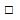  салық берешегiн, әлеуметтік төлемдерді


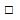  кедендік төлемдер және салықтар, арнайы, демпингке қарсы, өтемақы баждары, өсімпұлдар, пайыздар бойынша берешектердi


      өтеу есебiне аудару үшiн ақша тапсыру бойынша операциялардан басқа, кассадағы қолма қол ақшалардың барлық шығыс операцияларын тоқатады.
      Салық төлеуші (салық агенті), төлеуші мемлекеттік кірістер органының касса бойынша шығыс операцияларын тоқтата тұру туралы хабарламаны алған күннен бастап, барлық түсетін қолма-қол ақша түскен күннен кейінгі бір жұмыс күнінен кешіктірмей бюджетке аударуға жатады.
      Мемлекеттік кірістер органдары мен олардың лауазымды тұлғаларының заңды талаптары орындалмаған жағдайда, Сізге 2014 жылғы 5 шілдедегі Қазақстан Республикасының "Әкімшілік құқық бұзушылық туралы" кодексіне сәйкес әкімшілік жазаға тарту шаралары қолданылады.
      Салық кодексінің 187, 188-баптарына сәйкес мемлекеттік кірістер органдары лауазымды тұлғаларының әрекетіне (әрекетсіздігіне) жоғары тұрған мемлекеттік кірістер органына немесе сотқа, сонымен қатар, Кодекстің 21-бабына сәйкес Қазақстан Республикасының заңнамасында белгіленген тәртіппен шағымдануға құқығыңыз бар.
      Мемлекеттік органның басшысы
      (басшының орынбасары)
      ________________________________________________________________ 
      (тегі, аты, әкесінің аты (ол болған жағдайда), қолы, мөрі (болған жағдайда)
      Өкімді алдым
      ________________________________________________________________ 
      (тегі, аты, әкесінің аты (ол болған жағдайда) салық төлеушінің /лауазымды тұлғасының 
      қолы, мөрі (жеке кәсіпкерлер субъектілеріне жататын заңды тұлғаларды қоспағанда), 
      күні)
      Өкім салық төлеушіге ұсынылды
      ________________________________________________________________ 
      (тегі, аты, әкесінің аты (ол болған жағдайда), қолы, күні)
      Өкім салық төлеушіге жіберілді
      ________________________________________________________________ 
      (жіберу және (немесе) алу фактісін растайтын құжат) Салық төлеушінің (салық агентінің) салық берешегінің, төлеушінің кедендік төлемдер, салықтар, арнайы, демпингке қарсы, өтем баждардың, өсімпұлдардың, пайыздардың есебіне мүлікке билік етуін шектеу туралы шешім
      ________________________________________________________________ 
      (мемлекеттік кірістер органының атауы)
      атынан
      ________________________________________________________________ 
      (басшының (басшы орынбасарының) тегі, аты, әкесінің аты (ол болған жағдайда))
      (X-ті тиісті торкөзде көрсету керек):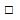  "Салық және бюджетке төленетін басқа да міндетті төлемдер туралы" 2017 жылғы 25 желтоқсандағы Қазақстан Республикасы Кодексінің (Салық кодексі) 120-бабына,


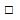  "Қазақстан Республикасындағы кедендік реттеу туралы" 2017 жылғы 26 желтоқсандағы Қазақстан Республикасы Кодексінің 127-бабына сәйкес 


      (X-ті тиісті торкөзде көрсету керек):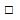  Салық берешегін өтеу туралы хабарлама 20___ жылғы "___"__________ № ___20___ жылғы "___"__________ № ___


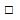  тексерудің нәтижелері туралы хабарламаға шағым жасалған жағдайда 20___ жылғы "___"__________ № ___


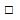  хабарламаға шағымды қарау нәтижелері бойынша шығарылған жоғары тұрған мемлекеттік кірістер органының шешімі негізінде 20___ жылғы "___"__________ № ___


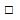  кедендік төлемдер және салықтар бойынша берешекті, арнайы, демпингке қарсы, өтем баждарды, өсімпұлдарды, төлеушінің кедендік баж төлемнің мерзімін ұзарту үшін пайызды өтеу туралы 20___ жылғы "___"__________ № ___хабарлама бойынша


      ________________________________________________________________ 
      (салық төлеушінің (салық агентінің) төлеушінің тегі, аты, әкесінің аты 
      (ол болған жағдайда), немесе атауы, мекенжайы, 
      ________________________________________________________________ 
      жеке сәйкестендіру нөмірі/бизнес-сәйкестендіру нөмірі ЖСН/БСН) 
      _____________________________________________________ сомасында, 
      (санмен және жазбаша)
      оның ішінде:
      1) __________________ _____________ ______________ _______________ 
      (төлемнің коды, атауы) (төлем сомасы) (өсімпұл сомасы) (айыппұл сомасы)
      2) __________________ _____________ ______________ _______________ 
      (төлемнің коды, атауы) (төлем сомасы) (өсімпұл сомасы) (айыппұл сомасы)
      3) __________________ _____________ ______________ _______________ 
      (төлемнің коды, атауы) (төлем сомасы) (өсімпұл сомасы) (айыппұл сомасы)
      4) __________________ _____________ ______________ _______________ 
      (төлемнің коды, атауы) (төлем сомасы) (өсімпұл сомасы) (айыппұл сомасы)
      5) __________________ _____________ ______________ _______________ 
      (төлемнің коды, атауы) (төлем сомасы) (өсімпұл сомасы) (айыппұл сомасы)
      салық төлеушінің (салық агентінің), төлеушінің мүлікке билік етуді шектеуді ШЕШТІ.
      ________________________________________________________________ 
      (мемлекеттік кірістер органының басшысының (басшы орынбасарының) қолы, мөрі)
      Мемлекеттік кірістер органына салық төлеушінің (салық агентінің) төлеушінің қаржы лизингіне не кепілге берілген (алынған) билік етуі шектелген мүлкін лизинг және (немесе) кепіл шартының қолданысы тоқтағанға дейін алуға тыйым салынады.
      Салық төлеушіге (салық агентіне) төлеушіге мемлекеттік кірістер органы мүлкіне билік етуді шектеген күннен бастап және оның күшін жойғанға дейін шарт ережелерін өзгертуге (шарт қолданысын ұзартуға, сублизинг және(немесе) кепілге қайта салу), сондай-ақ төлеушіге мемлекеттік кірістер органы осы мүлікке қатысты шешім шығарған кезден бастап оны жойғанға дейін жалға алушы мен кепіл ұстаушыға мұндай мүлікке меншік құқығын беруге тыйым салынады.
      Шешімді алдым
      ________________________________________________________________ 
      (салық төлеушінің (салық агентінің)/салық төлеушінің (салық агентінің), төлеушінің 
      лауазымды тұлғасының тегі, аты, әкесінің аты (ол болған жағдайда), қолы, күні, мөрі 
      (жеке кәсіпкерлер субъектілеріне жататын заңды тұлғаларды қоспағанда) Салық төлеушінің (салық агентінің), төлеушінің билік етуі шектелген мүлкіне өндіріп алуды қолдану туралы № ____ қаулы
      Мен,
      ________________________________________________________________ 
      (мемлекеттік кірістер органының атауы)
      Басшысы (басшының орынбасары)
      ________________________________________________________________ 
      басшының (басшы орынбасарының) тегі, аты, әкесінің аты (ол болған жағдайда)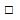  салық берешегін


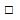  кедендік төлемдер, салықтар, арнайы, демпингке қарсы, өтемақы баждары, өсімпұлдар, пайыздар бойынша берешекті өтеу бойынша міндеттеменің орындалмау фактісін

 АНЫҚТАДЫМ:
      ________________________________________________________________ 
      (салық төлеушінің, төлеушінің тегі, аты, әкесінің аты (ол болған жағдайда) немесе 
      атауы, жеке сәйкестендіру нөмірі/бизнес сәйкестендіру нөмірі ЖСН/ БСН, мекенжайы)
      осы қаулы шыққан күнінде
      ________________________________________________________________ 
      (санмен және жазбаша)
      _________________________________________________ теңгені құрайды.
      "Салық және бюджетке төленетін басқа да міндетті төлемдер туралы" 2017 жылғы 25 желтоқсандағы Қазақстан Республикасының Кодексінің (Салық кодексі) 122, 123-баптарына көзделген салық берешегін, "Қазақстан Республикасындағы кедендік реттеу туралы" 2017 жылғы 26 желтоқсандағы Қазақстан Республикасы Кодексінің 129, 130-баптарында көзделген кедендік төлемдер, салықтар, арнайы, демпингке қарсы, өтем баждар, өсімпұлдар, пайыздар бойынша берешегін мәжбүрлеп өндіріп алу шаралары салық берешегін, кедендік төлемдер, салықтар, арнайы, демпингке қарсы, өтем баждар, өсімпұлдар, пайыздар бойынша берешегін өтеуге әкелген жоқ.
      Жоғарыда жазылғандардың негізінде Салық кодексінің 124-бабына, "Қазақстан Республикасындағы кедендік реттеу туралы" Қазақстан Республикасы Кодексінің 131-бабын басшылыққа алып, ҚАУЛЫ ЕТТІМ:
      билік ету 20__ жылғы "__" __________ № ____ шешімінің және 20__ жылғы "__"_________ № ___ мүлік тізімдемесінің актісінің негізінде шектелген мүлкінен өндіріп алуды
      ________________________________________________________________ 
      (салық төлеушінің (салық агентінің), төлеушінің тегі, аты, әкесінің аты (ол болған 
      жағдайда) немесе атауы, жеке сәйкестендіру нөмірі/бизнес сәйкестендіру нөмірі ЖСН/ 
      БСН, заңды мекенжайы)
      Осы қаулы екі данада жасалған, олардың біреуі шешім және тізімдеме актісімен қоса
      ________________________________________________________________ 
      (уәкілетті заңды тұлғаның атауы)
      _____________________________________________ орындалуға берілсін.
      Билік етуі шектелген мүлік материалдық жауапкершілікпен сақтауында
      ________________________________________________________________ 
      (салық төлеушінің (салық агентінің), төлеушінің материалды жауапты тұлғасының тегі, 
      аты, әкесінің аты (ол болған жағдайда)
      және осы мекенжай бойынша орналасқан:
      ________________________________________________________________
      Мөр орны (жеке кәсіпкерлер субъектілеріне жататын заңды тұлғаларды қоспағанда)
      Алды: ___________________________________________________________ 
      (заң тұлғаның лауазымды тұлғасының тегі, аты, әкесінің аты (ол болған жағдайда), 
      алған күні, қолы)
      Жіберілді: _______________________________________________________ 
      (жіберу және алыну фактісін растайтын құжат) Дебиторлардың банктік шоттардағы ақшаға өндiрiп алуды қолдану туралы хабарлама
      "Салық және бюджетке төленетін басқа да міндетті төлемдер туралы" 2017 жылғы 25 желтоқсандағы Қазақстан Республикасы Кодексінің (Салық кодексі) (бұдан әрі - Салық кодексі) 114 және 123-баптарына, "Қазақстан Республикасындағы кедендік реттеу туралы" 2017 жылғы 26 желтоқсандағы Қазақстан Республикасы Кодексінің (бұдан әрі -Кодекс) 130-бабының 2-тармағына сәйкес
      ________________________________________________________________ 
                  (мемлекеттік кірістер органының атауы)
      Сізді, ___________________________________________________________ 
      (төлеушінің дебиторының атауы, 
      ________________________________________________________________ 
      жеке сәйкестендіру нөмірі/ бизнес сәйкестендіру нөмірі 
      ________________________________________________________________ 
      ЖСН/БСН, заңды мекенжайы) 
      ________________________________________________________________ 
      (салық төлеушінің (салық агентінің), төлеушінің жеке сәйкестендіру нөмірі/ бизнес 
      сәйкестендіру нөмірі ЖСН/БСН, заңды мекенжайы)
      Сіздің банк шоттарыңыздағы ақшадан: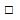  салық төлеушінің (салық агентінің), салық берешегін


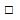  төлеушінің кедендік төлемдер және салықтар арнайы, демпингке қарсы, өтем баждары, өсімпұлдар, пайыздары бойынша берешегін өтеу есебіне


      ___________________________________________________________ теңге 
      сомасында өндіріп алуға жүгінгені туралы хабарлайды.
      Сіз осы хабарламаны алған күннен бастап жиырма жұмыс күнінен кешіктірмей
      ________________________________________________________________ 
            (мемлекеттік кірістер органының атауы)
      Салық кодексінің 123-бабының 3-тармағына, "Қазақстан Республикасындағы кедендік реттеу туралы" Қазақстан Республикасы Кодексінің 130-бабының 2-тармағына сәйкес хабарламаны алған күнге салық төлеушімен (салық агентімен), төлеушімен бірлесіп жасалған өзара есеп айырысудың салыстыру актісін беруіңіз қажет.
      Осы хабарламада көрсетілген мерзімде өзара есеп айырысуларды салыстыру актісі берілмеген жағдайда
      ________________________________________________________________ 
                  (мемлекеттік кірістер органының атауы)
      Сізге тексеру жүргізеді. Мемлекеттік кірістер органы мен олардың лауазымды тұлғаларының талаптары орындалмаған жағдайда, Сізге "Әкімшілік құқық бұзушылық туралы" 2014 жылғы 5 шілдедегі Қазақстан Республикасының кодексіне сәйкес әкімшілік жазаға тарту шаралары қолданылады.
      Салық кодексінің 187, 188-баптарына сәйкес мемлекеттік кірістер органдары лауазымды тұлғаларының әрекетіне (әрекетсіздігіне) жоғары тұрған мемлекеттік кірістер органына немесе сотқа, сонымен қатар, Кодекстің 21-бабына сәйкес Қазақстан Республикасының заңнамасында белгіленген тәртіппен шағымдануға құқығыңыз бар.
      Мемлекеттік кірістер органының басшысы
      (басшының орынбасары)
      ________________________________________________________________ 
      (тегі, аты, әкесінің аты (ол болған жағдайда), қолы, мөрі)
      Хабарламаны алдым
      ________________________________________________________________ 
      (салық төлеушінің (салық агентінің), төлеушінің дебиторының/төлеушінің лауазымды 
      тұлғасының тегі, аты, әкесінің аты (ол болған жағдайда), қолы, мөрі (жеке кәсіпкерлер 
      субъектілеріне жататын заңды тұлғаларды қоспағанда), күні)
      Хабарлама салық төлеушінің (салық агентінің),
      төлеушінің дебиторына
      ____________________________________________________ тапсырылды 
      (мемлекеттік кірістер органы лауазымды тұлғасының тегі, аты, әкесінің аты 
      (ол болған жағдайда), қолы, күні)
      Хабарлама салық төлеушінің (салық агентінің),
      төлеушінің дебиторына
      _______________________________________________________ жіберілді 
      (жіберу және (немесе) алу фактісін растайтын құжат) Салық төлеушінің (салық агентінің) салық берешегінің, төлеушінің кедендік төлемдер, салықтар, арнайы, демпингке қарсы, өтемақы баждары, өсімпұлдар, пайыздар есебіне мүлікке билік етуді шектеу туралы шешімінің және мүлік тізімдемесінің актісінің күшін жою туралы шешім
      ________________________________________________________________ 
                  (мемлекеттік кірістер органының атауы)
      (X-ті тиісті торкөзде көрсету керек):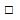  "Салық және бюджетке төленетін басқа да міндетті төлемдер туралы" 2017 жылғы 25 желтоқсандағы Қазақстан Республикасы Кодексінің (Салық кодексі) 120-бабына,


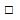  "Қазақстан Республикасындағы кедендік реттеу туралы" 2017 жылғы 26 желтоқсандағы Қазақстан Республикасы Кодексінің 127-бабына сәйкес,


      (X-ті тиісті торкөзде көрсету керек):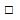  салық төлеуші (салық агенті) салық берешегі сомасын өтеген жағдайда;


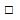  төлеуші кедендік төлемдер, салықтар, арнайы, демпингке қарсы, өтемақы баждары, өсімпұлдар, пайыздар бойынша берешек сомасын өтеген жағдайда;


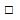  жоғары тұрған уәкілетті органының хабарламаға шағымды қарау нәтижелері бойынша шығарылған шешімінің шағымдалған бөлігінің күшін жоятын сот актісі заңды күшіне енген жағдайда;


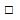  салық төлеушінің (салық агентінің) тексеру нәтижелері туралы хабарлама бойынша шығарылған шешімге өз шағымдарын қайтарып алған жағдайда,


      20__ жылғы "__" ___________ __________ мүлікке билік етуін шектеу туралы шешімінің
      ________________________________________________________________ 
      (салық төлеушінің (салық агентінің), төлеушінің тегі, аты, әкесінің аты (ол болған 
      жағдайда) немесе атауы, 
      ________________________________________________________________ 
      жеке сәйкестендіру нөмірі/ бизнес-сәйкестендіру нөмірі (ЖСН/БСН), заңды 
      мекенжайы)
      20__ жылғы "___" ____________ № _________ билік етуі шектелген мүлік тізімдемесі актісінің (болған жағдайда) күшін жояды.
      Мемлекеттік кірістер органының басшысы
      (басшының орынбасары)
      ________________________________________________________________ 
      (тегі, аты, әкесінің аты (ол болған жағдайда), қолы, мөрі)
      Шешімді алдым.
      ________________________________________________________________ 
      (салық төлеушінің (салық агентінің)/салық төлеушінің лауазымды тұлғасының тегі, 
      аты, әкесінің аты (ол болған жағдайда), төлеушінің қолы, күні, мөрі (жеке кәсіпкерлер 
      субъектілеріне жататын заңды тұлғаларды қоспағанда) Жеке тұлғалардың салық берешегі туралы хабарлама
      "Салық және бюджетке төленетін басқа да міндетті төлемдер туралы" 2017 жылғы 25 желтоқсандағы Қазақстан Республикасы Кодексінің (Салық кодексі) (бұдан әрі - Салық кодексі) 114-бабына сәйкес
      ________________________________________________________________ 
                  (мемлекеттік кірістер органының атауы)
      ________________________________________________________________
      Cізді
      ________________________________________________________________ 
      (тегі, аты, әкесінің аты (ол болған жағдайда),
      ________________________________________________________________
      ________________________________________________________________ 
      жеке сәйкестендіру нөмірі (ЖСН), мекенжайы)
      салық түрлерінен салық берешегі сомасының өтелмегенін хабарлайды:
      Аталған салық берешегін өтеу үшін қажетті банк деректері:
      Бенефициар атауы: _______________________________________________ (мемлекеттік кірістер органы)
      Бенефициар БСН: ________________________________________________
      Бенефициар банкі: _______________________________________________
      Бенефициар БСК: ________________________________________________
      Республикалық бюджет туралы заңды белгіленген және тиісті қаржы жылында 1 қаңтарда қолданыстағы, 1- еселенген айлық есептік көрсеткіштен артық мөлшердегі салық берешегінің сомаларын төлемеген немесе толық төлемеген жағдайларда, жеке тұлғаға салықтық берешек туралы хабарламаны табыс еткен күннен бастап отыз жұмыс күнінің өтуі бойынша мемлекеттік кірістер органы жеке тұлғаның берешегін өндіріп алу туралы салық бұйрығын шығарады.
      Салық міндеттемесін орындаудың мерзімі өткен әрбір күні үшін Қазақстан Республикасының Ұлттық Банкі белгілеген қайта қаржыландыру ресми ставкасының 1,25- еселенген мөлшерінде мерзімі өткен әрбір күн үшін өсімпұл есептеледі.
      Салық кодексінің 187, 188-баптарына сәйкес Сіз мемлекеттік кірістер органдары лауазымды тұлғаларының әрекетіне (әрекетсіздігіне) жоғары тұрған мемлекеттік кірістер органына немесе сотқа Қазақстан Республикасының заңдарында көзделген тәртіппен шағымдануына құқығыңыз бар.
      Мемлекеттік кірістер органының
      басшысы (басшының орынбасары)
      ________________________________________________________________ 
      (тегі, аты, әкесінің аты (ол болған жағдайда), қолы, мөрі)
      Хабарламаны алдым
      ________________________________________________________________ 
      (тегі, аты, әкесінің аты (ол болған жағдайда), қолы, күні)
      Хабарлама салық төлеушіге тапсырылды:
      ________________________________________________________________ 
      (мемлекетік кірістер органының лауазымды тұлғасының тегі, аты, әкесінің аты 
      (ол болған жағдайда), қолы, күні)
      Хабарлама салық төлеушіге жіберілді:
      ________________________________________________________________ (жіберу және (немесе) алу фактісін растайтын құжат) Камералдық кедендік тексеру нәтижелері бойынша бұзушылықтарды жою туралы хабарлама
      "Қазақстан Республикасындағы кедендік реттеу туралы" 2017 жылғы 26 желтоқсандағы Қазақстан Республикасы Кодексінің (бұдан әрі – Кедендік кодекс) 417-бабына сәйкес
      ________________________________________________________________ 
            (мемлекеттік кірістер органының атауы)
      Сізді ____________________________________________________________
      ________________________________________________________________ 
      (тексерілетін тұлғаның тегі, аты, әкесінің аты (ол болған жағдайда) немесе толық атауы, 
      ________________________________________________________________ 
      оның сәйкестендіру нөмірлері (ЖСН/БСН) 
      ________________________________________________________________ 
      тексерілетін тұлғаның заңды мекенжайы және орналасқан жері)
      20__ жылғы"____" ________________ №______ камералдық кедендік тексеру актісінің негізінде анықталған мынадай бұзушылық (бұзушылықтар) туралы______________________
      ___________________________________________________________ және
      ______________________________________________cомадағы есептелген 
      (санмен және жазумен)
      кедендік төлемдер, салықтар және өсімпұлдар сомасы туралы хабардар етеді.
      Кедендік кодекс 417-бабына сәйкес Сіз, осы хабарламаны табыс еткен күннен кейінгі күннен бастап отыз жұмыс күн ішінде 
      ________________________________________________________________ 
      көлеміндегі кедендік төлемдер және салықтар, өсімпұлдар сомасының 
      ________________________________________________________________ 
            (мемлекеттік кірістер органының атауы)
      БСН ____________________________________________________________
      ______________________________ №________________________ шотына 
      (мемлекеттік кірістер органы) 
      ________________________________________________________________ 
      (Қазынашылық басқармасы, банктік сәйкестендіру коды (БСК)
      төлену жолымен көрсетілген бұзушылықтарды өздігінше жоюға құқылысыз, сондай-ақ Еуразиялық экономикалық комиссиясы алқасының шешімдерімен бекітілген тауарларға арналған декларацияда көрсетілген мәліметтерге өзгерістер және (немесе) толықтырулар енгізу қағидасына сәйкес тауарларға арналған декларациядың түзетулерін ұсынасыз.
      Осы хабарламадағы талаптар белгіленген мерзімде орындалмаған жағдайда, Кедендік кодекстің 12-тарауда көзделген іс-әрекет қолданылады.
      Бұл ретте өсімпұлды есептеу Кедендік кодекстің 124-бабына сәйкес жүзеге асырылады.
      Камералдық кедендік тексерудің нәтижелері бойынша анықталған Кедендік кодекс 417-бабының 8-тармағында көзделген бұзушылықтарды белгіленген мерзімде өздігінен жойған кезде, Сізге 2014 жылғы 5 шілдедегі Қазақстан Республикасының "Әкімшілік құқық бұзушылық туралы" кодексіне сәйкес жауапкершілік шаралары қолданылмайтын болады.
      Осы хабарламамен келіспеген жағдайда, Сіз Кедендік кодекстің 55-тарауымен белгіленген тәртіпте мұндай хабарламаны шағымдауға құқылы екендігіңізді ескертеміз.
      Мемлекеттік кірістер органының
      басшысы (басшының орынбасары) _________ ________________________ 
      (қолы)       (тегі, аты, әкесінің аты)
      20__ жылғы "___" __________.
      Хабарламаны алдым
      ________________________________________________________________ 
      (тексерілетін тұлғаның тегі, аты, әкесінің аты, қолы, мөрі) 
      (жеке кәсіпкерлер субъектілеріне жататын заңды тұлғаларды қоспағанда)
      20__ жылғы "___" __________
      Хабарламаны табыс еттім
      ________________________________________________________________ 
      (мемлекеттік кірістер органының лауазымды тұлғасының тегі, аты, әкесінің аты, қолы, күні)
      Хабарлама тексерілетін тұлғаға жөнелтілді
      ________________________________________________________________ 
      (жөнелтілу және (немесе) алу фактісін растайтын құжат)
      20__ жылғы "___" __________ Тексеру нәтижелері туралы хабарламаға немесе бұзушылықтарды жою туралы хабарламаға шағымды қараудың қорытындылары туралы хабарлама
      "Қазақстан Республикасындағы кедендік реттеу туралы" 2017 жылғы 26 желтоқсандағы Қазақстан Республикасы Кодексінің 480-бабына сәйкес 
      ________________________________________________________________
      ________________________________________________________________ 
      (мемлекеттік органның атауы) 
      ________________________________________________________________ 
      (шағым тақырыбын көрсету – тексеру нәтижелері туралы хабарлама немесе 
      бұзушылықтарды жою туралы хабарлама)
      20__ жылғы "___" __________________шағымыңызды қарау нәтижелері бойынша Cізді
      ________________________________________________________________ 
      (тексерілетін тұлғаның тегі, аты, әкесінің аты (ол болған жағдайда) немесе толық атауы, 
      жеке сәйкестендіру нөмірі/бизнес сәйкестендіру нөмірі (ЖСН/БСН), заңды мекенжайы)
      шағым бойынша мынадай шешім қабылданғаны туралы хабардар етеді:
      ________________________________________________________________
      Шағымды қарау нәтижелерін ескере отырып, кедендік төлемдердің, салықтардың, арнайы, демпингке қарсы, өтемдік баждардың (бұдан әрі – төлемдер және салықтар), өсімпұлдардың, пайыздардың есептелген сомасы мынаны құрайды:
      теңге 
      Шағымды қараудың нәтижелерін ескере отырып, есептелген ___________________________ мөлшеріндегі төлемдер мен салықтар, өсімпұлдар, пайыздар
      ________________________________________________________________ 
            (мемлекеттік кірістер органының атауы)
      БСН ________________________ № __________________________ шотына
      ________________________________________________________________ 
      (мемлекеттік кірістер органының) 
      __________________________________________________ төлеуге жатады. 
      (Қазынашылық басқармасы, банктік сәйкестендіру коды (БСК)
      Тексерілетін тұлға Қазақстан Республикасы заңнамасында көзделген тәртіппен салықтық тексеруі нәтижелеріне шағым жасауға құқығы бар.
      Мемлекеттік кірістер органының
      басшысы (басшының орынбасары)
      ________________________________________________________________ 
      (тегі, аты, әкесінің аты (ол болған жағдайда), қолы, мөрі)
      Хабарламаны ______________________________________________ алдым 
      (тексерілетін тұлғаның тегі, аты, әкесінің аты (ол болған жағдайда), қолы, мөрі, күні) 
      (жеке кәсіпкерлер субъектілеріне жататын заңды тұлғаларды қоспағанда)
      Хабарламаны ___________________________________________ тапсырды 
      (мемлекеттік кірістер органның лауазымды тұлғасының тегі, 
      аты, әкесінің аты (ол болған жағдайда), қолы, күні)
      Хабарлама тексерілетін тұлғаға ____________________________ жіберілді
      (жіберу және (немесе) алу фактісін растайтын құжат) Тексеру нәтижелері туралы хабарлама
      "Салық және бюджетке төленетін басқа да міндетті төлемдер туралы" 2017 жылғы 25 желтоқсандағы Қазақстан Республикасы Кодексінің (бұдан әрі – Салық кодексі) 114, 159-баптарына, "Қазақстан Республикасындағы кедендік реттеу туралы" 2017 жылғы 26 желтоқсандағы Қазақстан Республикасы Кодексінің 418-бабына сәйкес және
      ________________________________________________________________
      ________________________________________________________________ 
                  (мемлекеттік кірістер органының атауы)
      ____________________________ 20__жылғы "___" ______№__ тексеру актісі негізінде Сізге
      ________________________________________________________________ 
      (салық төлеушінің (салық агентінің)/тексерілетін тұлғаның тегі, аты, әкесінің аты 
      (ол болған жағдайда), толық атауы))
      Жеке сәйкестендіру нөмірі/бизнес сәйкестендіру нөмірі (ЖСН/БСН)
      ________________________________________________________________
      1) _________________________________________________________ үшін 
      (тексерілген кезең)
      салықтар, кедендік төлемдер, арнайы, демпингке қарсы, өтем баждарының, пайыздардың және бюджетке төленетін басқа да міндетті төлемдер мен өсімпұлдардың есептелген сомасы туралы:
      2) _________________________________________________________ үшін 
                  (тексерілген кезең)
      әлеуметтік төлемдер және өсімпұлдардың есептелген сомасы туралы:
      3) _________________________________________________________ үшін 
                  (тексерілген кезең)
      кемітілген залал сомасы туралы:
      4) _________________________________________________________ үшін 
                  (тексерілген кезең)
      қайтарылуға расталмаған, бюджетке төленуге жатпайтын есептелген салық сомасынан есепке жатқызылатын қосылған құн салығы сомасының асып кету сомасы туралы:
      5) _________________________________________________________ үшін 
                        (тексерілген кезең)
      бюджеттен қайтарылған және қайтарылуға расталмаған қосылған құн салығының асып кету сомасы туралы:
      6) _________________________________________________________ үшін 
                  (тексерілген кезең)
      бюджетке төленуге жатпайтын, қайтарылуға расталмаған, резидент еместердің табыстарынан, төлем көзінен ұсталған корпоративтік (жеке) табыс салығының сомасы туралы:
      7) жоғарыда көрсетілген кедендік тексеру актісінің негізінде анықталған кедендік төлемдерді, салықтарды, арнайы, демпингке қарсы, өтем баждарын, пайыздар мен өсімпұлдарды төлеу бойынша міндеттерге әсер етпейтін мынадай бұзушылық (тар) туралы:
      ________________________________________________________________
      ________________________________________________________________
      Салық кодексінің 115 және 159-баптарына және "Қазақстан Республикасындағы кедендік реттеу туралы" Қазақстан Республикасы Кодексінің 419-бабына сәйкес Сізге осы хабарлама табыстаған күннен кейінгі күннен бастап отыз жұмыс күні ішінде:
      1) _____________________________________________________________ 
      (мемлекеттік кірістер органының атауы) 
      _______________________________________________________________ 
      (Қазынашылық басқармасы, банктік сәйкестендіру коды (БСК)
      БСН-і ___________________________________________________________
      № ______________________________________________________ шотына 
                  (мемлекеттік кірістер органы)
      ________________________________________________________________
      көлеміндегі салықтардың, кедендік төлемдердің арнайы, демпингке қарсы, өтем баждарының, пайыздар және басқа да бюджетке төленетін міндетті төлемдер мен өсімпұлдардың сомасын төлеу,
      2) ______________________________________________________________ 
      (аудандық маңызы бар қала, ауыл, кент, ауылдық округ әкімдері аппаратының БСН)
      аудандық маңызы бар қала, ауыл, кент, ауылдық округ бюджетіне салықтардың, төлемдердің және өсімпұлдардың сомасын төлеу:
      теңге
      3) "Азаматтарға арналған Үкімет" мемлекеттік корпорациясы" коммерциялық емес акционерлік қоғамға ____________________________________________________________ көлеміндегі әлеуметтік төлемдер мен өсімпұлдар сомаларын төлеу.
      4) Еуразиялық экономикалық комиссия алқасының шешімімен бекітілген тауарларға арналған декларацияда көрсетілген мәліметтерге өзгертулер және (немесе) толықтырулар енгізу тәртібіне сәйкес тауарларға арналған декларацияға түзетулерді, сондай-ақ жоғарыда аталған бұзушылық(тар)ды жою бойынша өзге де әрекеттерді жүргізу қажет.
       Мемлекеттік кірістер органдарының және олардың лауазымды тұлғаларының талаптарын орындамаған жағдайда, Сізге "Әкімшілік құқық бұзушылық туралы" 2014 жылғы 5 шілдедегі Қазақстан Республикасы Кодексінің 288 және 558-баптарына сәйкес әкімшілік өндіріп алу шаралары қолданылатын болады.
      Тексеру нәтижелері туралы хабарламада кедендік төлемдер, салықтар, арнайы, демпингке қарсы, өтем баждар, өсімпұлдар, пайыздар төлеу бойынша міндеттемелерге әкеліп соғатын талаптарды белгіленген мерзімде орындамаған жағдайда, "Қазақстан Республикасындағы кедендік реттеу туралы" Қазақстан Республикасы Кодексінің 117 және 118-баптарына сәйкес кедендік төлемдер, салықтар, арнайы, демпингке қарсы, өтемдік баждар, өсімпұлдар, пайыздар бойынша берешектерді өтеу туралы хабарлама шығарылады.
      "Қазақстан Республикасындағы кедендік реттеу туралы" Қазақстан Республикасы Кодексінің 124-бабы 2-тармағына сәйкес кедендік төлемдер, салықтар, арнайы, демпингке қарсы, өтем баждарын төлеудің мерзімі өткен әрбір күн үшін, төлеу күнін қоса алғанда, кедендік төлемдер, салықтар, арнайы, демпингке қарсы, өтем баждарының төлеу мерзімі аяқталған күннен кейінгі күннен бастап Қазақстан Республикасының Ұлттық Банкі белгілеген қайта қаржыландырудың ресми ставкасының 1,25 еселенген мөлшерінде әрбір мерзімі өткен күн үшін өсімпұл есепке жазылады.
      Салық кодексінің 159-бабы 8-тармағына және "Қазақстан Республикасындағы кедендік реттеу туралы" Қазақстан Республикасы Кодексінің 419-бабы 6-тармағына сәйкес, салық төлеуші (салық агенті)/тексерілетін тұлға тексеру нәтижелері туралы хабарламада көрсетілген салықтардың, кедендік төлемдердің, бюджетке төленетін басқа да міндетті төлемдердің және өсімпұлдардың есептелген сомаларымен келіскен жағдайда, салықтарды, кедендік төлемдерді, салықтарды, арнайы, демпингке қарсы, өтем баждарды, бюджетке төленетін басқа да міндетті төлемдерді төлеу бойынша салықтық/кедендік міндеттемелердің, сондай-ақ өсімпұлдарды төлеу бойынша міндеттемені орындау мерзімдері төлеу кестесі қоса берілетін салық төлеушінің (салық агентінің)/тексерілетін тұлғаның өтініші бойынша алпыс жұмыс күніне ұзартылуы мүмкін. Бұл ретте көрсетілген сома бюджетке төлеу мерзімі ұзартылған әрбір күнге өсімпұл есептеле отырып төленуге жатады және осы кезеңнің әрбір он бес жұмыс күні сайын тең үлестермен төленіп отырады.
      Тексеру нәтижелері бойынша есептелген акциз және төлем көзінен ұсталатын салықтар сомалары, тексеру нәтижелеріне шағым жасалғаннан кейін тексеру нәтижелері бойынша есептелген салықтардың, бюджетке төлемдердің және өсімпұлдардың сомаларын төлеу бойынша салықтық міндеттемелердің орындалу мерзімі ұзартылуға жатпайды.
      "Қазақстан Республикасындағы кедендік реттеу туралы" Қазақстан Республикасы Кодексінің 419-бабының 6-тармағымен көзделген тәртіптегі кедендік төлемдер, салықтар, арнайы, демпингке қарсы, өтем баждары, пайыздар мен өсімпұлдар бойынша міндеттемені орындаудың мерзімі, тексеру нәтижелерін шағымдаған жағдайда, кедендік тексеру нәтижелері бойынша есептелген кедендік төлемдер, салықтар, арнайы, демпингке қарсы, өтем баждар, пайыздар мен өсімпұлдарды төлеу бойынша ұзартылуға жатпайды.
      Тексерілетін тұлға (кедендік өкіл) осы хабарламаны табыстаған күннен кейінгі күннен бастап, отыз жұмыс күні ішінде Салық кодексінің 177 және 178-баптарына және Қазақстан Республикасындағы кедендік реттеу туралы" Қазақстан Республикасы Кодексінің 55-тарауына сәйкес оны шағымдауға құқылы.
      Мемлекеттік кірістер органының басшысы 
      (басшысының орынбасары)
      ________________________________________________________________ 
      (тегі, аты, әкесінің аты, (ол болған жағдайда ) қолы, мөрі)
      Хабарламаны алдым
      ________________________________________________________________ 
      (салық төлеушінің (салық агентінің)/тексерілетін тұлғаның тегі, аты, әкесінің аты, 
      (ол болған жағдайда) қолы, мөрі (оның ішінде жеке кәсіпкерлік субъектілеріне жататын 
      заңды тұлғаларды қоспағанда), күні)
      Хабарлама салық төлеушіге
      (салық агентіне)/тексерілетін тұлғаға табыс етілді
      ________________________________________________________________ 
      (мемлекеттік кірістер органының лауазымды тұлғасының тегі, аты, әкесінің аты 
      (ол болған жағдайда), қолы, күні)
      Хабарлама салық төлеушіге
      (салық агентіне)/тексерілетін тұлғаға жөнелтілді
      ________________________________________________________________ 
      (жөнелту және (немесе) алу фактісін растайтын құжат)
      Ескертпе:
      1) тексеру нәтижелері бойынша бұзушылықтар анықталмаған жағдайда, осы хабарламаның тиісті тармақшалары көрсетілмейді; 
      2) салық салу объектісі және (немесе) салық салуға байланысты объектісі бар заңды тұлғаға қатысты салық және бюджетке төленетін басқа да міндетті төлемдер, әлеуметтік төлемдер сомасы есептелген жағдайда, сондай сомаларды төлеу салық салу объектілерінің тіркелген орны бойынша жүзеге асырылады. Бұл ретте көрсетілген сомаларды төлеу бойынша талап осы хабарламада бөлек көрсетіледі.
      3) Кедендік тексеру жүргізген мемлекеттік кірістер органынан басқа мемлекеттік кірістер органдары шығарған тауарларға арналға декларациялар бойынша кедендік төлемдер, салықтар, арнайы, демпингке қарсы, өтем баждар және өсімпұлдар есептелген жағдайда, осы Хабарламада кедендік төлемдер, салықтар, арнайы, демпингке қарсы, өтем баждар және өсімпұлдарды төлеу туралы талап тауарларды шығару жүргізілген мемлекеттік кірістер органдары бөлігінде сомасы, мемлекеттік кірістер органының БСН-ы, шоттары, КБЕ-сі, ТТК-сы, Қазынашылық басқармасының банктік сәйкестендіру коды (БСК) көрсетіледі. Таратудың салықтық есептілігі ұсынылған күннен бастап таратудың салықтық тексеруі аяқталған күнге дейінгі кезеңде салықтардың, бюджетке төленетін төлемдердің және әлеуметтік төлемдердің есепке жазылған сомалары туралы хабарлама
      "Салық және бюджетке төленетін басқа да міндетті төлемдер туралы" 2017 жылғы 25 желтоқсандағы Қазақстан Республикасы Кодексінің (Салық кодексі) (бұдан әрі – Салық кодексі) 114, 159-баптарына сәйкес және 20__ жылғы "__" ______№___ салық тексеруі актісінің негізінде
      ________________________________________________________________ 
                  (мемлекеттік органның атауы)
      Сізді ___________________________________________________________ 
      (салық төлеушінің тегі, аты, әкесінің аты (ол болған жағдайда) немесе толық атауы, 
      жеке сәйкестендіру нөмірі/бизнес-сәйкестендіру нөмірі (ЖСН/БСН), мекенжайы)
      ___________________________________________________________ үшін 
      салық және бюджетке төленетін басқа да (салық кезеңі)
      1) салықтардың және бюджетке төленетін басқа да міндетті төлемдердің есептелген сомасы туралы хабардар етеді:
      ____________________________________________________________ үшін
      2) әлеуметтік төлемдердің есептелген сомасы туралы хабардар етеді:
      ____________________________________________________________ үшін
      Салық кодексінің 115 және 159-баптарына сәйкес Сіз аталған соманы осы хабарлама тапсырылған (алған) күннен кейінгі күннен бастап отыз жұмыс күні ішінде
      ________________________________________________________________ 
                  (мемлекеттік органның атауы)
      БСН-і __________________________________________________________
      № ______________________________________________________ шотына 
      (мемлекеттік органның)
      __________________________________________________ төлеуіңіз қажет 
      (Қазынашылық басқармасы, БСК) 
      ________________________________________________________________ 
      (аудандық маңызы бар қала, ауыл, кент, ауылдық округ әкімдері аппаратының БСН)
      Салықтар, төлемдер сомасын аудандық маңызы бар қала, ауыл, кент, ауылдық округ әкімдері аппаратының бюджетіне төлеу:
      және де, "Азаматтар үшін үкімет" мемлекеттік корпорациясы" Коммерциялық емес акционерлік қоғамына әлеуметтік төлемдерді _______________________ көлемінде аудару қажет.
      Мемлекеттік кірістер органдары мен олардың лауазымды тұлғаларының заңды талаптары орындалмаған жағдайда, Сізге Қазақстан Республикасының Әкімшілік құқық бұзушылық туралы кодексіне сәйкес әкімшілік жазаға тарту шаралары қолданылады.
      Салық кодексінің 187, 188-баптарына сәйкес салық төлеуші және салық агенті мемлекеттік кірістер органдары лауазымды тұлғаларының әрекетіне (әрекетсіздігіне) жоғары тұрған мемлекеттік кірістер органына немесе сотқа Қазақстан Республикасының заңдарында көзделген тәртіппен шағымдануына құқығы бар.
      Мемлекеттік органның басшысы
      (басшының орынбасары)
      ________________________________________________________________ 
      (тегі, аты, әкесінің аты (ол болған жағдайда), қолы, мөрі)
      Хабарламаны алдым
      ________________________________________________________________ 
      (салық төлеушінің (салық агентінің) тегі, аты, әкесінің аты ол болған жағдайда), қолы, 
      мөрі (оның ішінде жеке кәсіпкерлік субъектілеріне жататын заңды тұлғаларды 
      қоспағанда), күні)
      Хабарлама салық төлеушіге (салық агентіне) тапсырылды
      ________________________________________________________________ 
      (мемлекеттік органның лауазымды тұлғасының тегі, аты, әкесінің аты 
      (ол болған жағдайда), қолы, күні)
      Хабарлама салық төлеушіге (салық агентіне) жіберілді
      ________________________________________________________________ 
      (жіберу және (немесе) алу фактісін растайтын құжат) Камералдық бақылау нәтижелері бойынша мемлекеттік кірістер органдары анықтаған бұзушылықтарды жою туралы хабарлама
      ________________________________________________________________ 
                  (мемлекеттік органның атауы)
      "Салық және бюджетке төленетін басқа да міндетті төлемдер туралы" 2017 жылғы 25 желтоқсандағы Қазақстан Республикасы Кодексінің (Салық кодексі) (бұдан әрі - Салық кодексі) 96-бабына және 114-бабы 2-тармағының 10) тармақшасына сәйкес Сізді
      ________________________________________________________________ 
      (салық төлеушінің тегі, аты, әкесінің аты (ол болған жағдайда) немесе салық төлеушінің 
      (салық агентінің) толық атауы) 
      ________________________________________________________________ 
      (жеке сәйкестендіру нөмірі/бизнес-сәйкестендіру нөмірі (ЖСН/БСН))
      20___ жылдың "____" ____________________________________________ 
      салық есептілігі (салық кезеңі мен салық есептілігінің атауы)
      бойынша анықталған бұзушылықтар туралы хабардар етеді.
      Салық кодексінің 96-бабының 2-тармағына сәйкес Сіз осы хабарламаны ол табыс етілген (алынған) күннен кейінгі күннен бастап отыз жұмыс күні ішінде орындауыңыз қажет.
      Салық төлеушінің (салық агентінің):
      1) хабарламада көрсетілген бұзушылықтармен келіскен жағдайда:
      мемлекеттік кірістер органдарында тіркеу есебіне қою;
      анықталған бұзушылықтар жататын салық кезеңі үшін хабарлама бойынша салық есептілігін табыс ету;
      салық төлеушінің қосылған құн салығын қайтару туралы талабы бойынша бұрын бюджеттен қайтарылған қосылған құн салығының сомасын бюджетке төлеу, сондай-ақ, салық төлеушіге осындай соманы аударған күннен бастап әрбір күн үшін Салық кодексінің 104-бабының 4-тармағында көрсетілген мөлшерде өсімпұл төлеу арқылы салық төлеушінің (салық агентінің) анықталған бұзушылықтарды жоюы;
      2) хабарламада көрсетілген бұзушылықтармен келіспеген жағдайда - Салық кодексінің 96-бабының 3-тармағында көзделген жағдайларды қоспағанда, салық төлеушінің (салық агентінің) камералдық бақылау нәтижелері бойынша мемлекеттік кірістер органдары анықтаған бұзушылықтарды жою туралы хабарламаны жіберген мемлекеттік кірістер органына анықталған бұзушылықтар бойынша қағаз немесе электрондық жеткізгіште түсініктемені табыс етуі камералдық бақылау нәтижелері бойынша мемлекеттік кірістер органдары анықтаған бұзушылықтарды жою туралы хабарламаны орындауы танылады.
      Осы хабарламаны белгіленген мерзімде орындамау Салық кодексінің 118-бабына сәйкес салық төлеушінің банк шоттары бойынша шығыс операцияларын тоқтата тұруға әкеп соғады.
      Мемлекеттік кірістер органдарының және олардың лауазымды тұлғаларының заңды талаптары орындалмаған жағдайда, Сізге Қазақстан Республикасының әкімшілік құқық бұзушылықтар туралы кодексіне сәйкес әкімшілік жаза қолданылады.
      Салық кодексінің 96-бабының 5-тармағына сәйкес осы хабарламамен келіспеген жағдайда, салық төлеуші немесе оның уәкілетті өкілі мемлекеттік кірістер органдарының лауазымды тұлғаларының әрекетіне (әрекетсіздігіне) жоғары тұрған және (немесе) уәкілетті органға немесе сотқа шағымдануға құқылы.
      Анықталған бұзушылықтардың сипаттамалары бар қосымша ___ парақта.
      Мемлекеттік органның басшысы
      (басшының орынбасары)
      __________________________________________________ _____________ 
      (тегі, аты, әкесінің аты (ол болған жағдайда))             (қолы)
      Мөр орны
      Хабарламаны алдым
      __________________________________________________ _____________ 
      (салық төлеушінің тегі, аты, әкесінің аты (ол болған жағдайда), қолы, күні)
      Мөр орны
      (оның ішінде жеке кәсіпкерлік субъектілеріне жататын заңды тұлғаларды қоспағанда)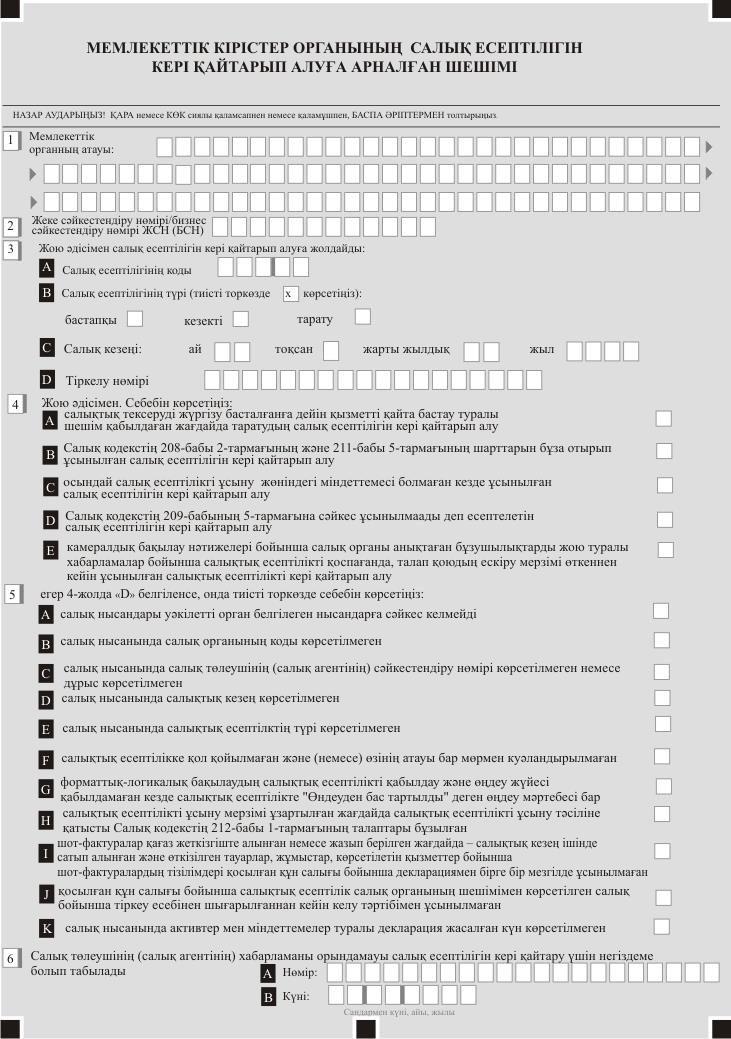 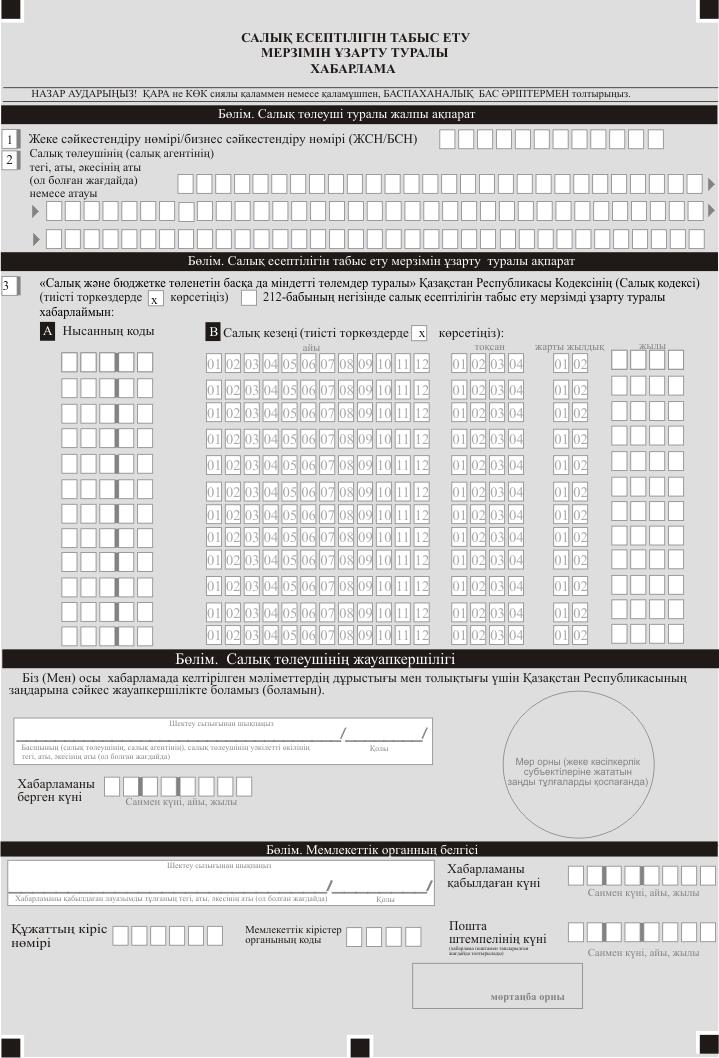  Тексеру нәтижелері туралы хабарламаға салық төлеушінің (салық агентінің) шағымын қарау қорытындылары туралы хабарлама
      "Салық және бюджетке төленетін басқа да міндетті төлемдер туралы" 2017 жылғы 25 желтоқсандағы Қазақстан Республикасы Кодексінің (Салық кодексі) 114 және 182-баптарына сәйкес
      ________________________________________________________________ 
                  (мемлекеттік органның атауы)
      20__ жылғы "____" ______________ шағымыңызды қарау нәтижелері бойынша
      ________________________________________________________________ 
      (тексеру нәтижелері туралы хабарламаға шағымның мәнін көрсету)
      Cізді
      ________________________________________________________________ 
      (салық төлеушінің (салық агентінің) тегі, аты, әкесінің аты (болған жағдайда) немесе 
      толық атауы, жеке сәйкестендіру нөмірі/бизнес сәйкестендіру нөмірі (ЖСН/БСН), 
      заңды мекен-жайы)
      шағым бойынша мынадай шешім қабылданғаны туралы хабардар етеді:
      ________________________________________________________________
      1. __________________________________________________________ үшін, 
                  (тексерілетін кезең)
      шағымды қарау нәтижелерін ескере отырып, салық және бюджетке төленетін басқа да міндетті төлемдердің және өсімпұлдардың есептелген сомасы мынаны құрайды:
      2. __________________________________________________________ үшін, 
                  (тексерілетін кезең)
      шағымды қарау нәтижелерін ескере отырып, әлеуметтік төлемдердің және өсімпұлдардың есептелген сомасы мынаны құрайды:
      3. __________________________________________________________ үшін, 
                  (тексерілетін кезең)
      шағымды қарау нәтижелерін ескере отырып, кемітілген залал сомасы мынаны құрайды (бюджетке төленуге жатпайтын):
      4. __________________________________________________________ үшін, 
                        (тексерілетін кезең)
      шағымды қарау нәтижелерін ескере отырып, қайтарылуға расталмаған есептелген салық сомасынан қосылған құн салығының асып кету сомасы мынаны құрайды:
      5. __________________________________________________________ үшін, 
                        (тексерілетін кезең)
      шағымды қарау нәтижелерін ескере отырып, бюджеттен қайтарылған және қайтарылуға расталмаған қосылған құн салығының асып кету сомасы мынаны құрайды:
      6. __________________________________________________________ үшін, 
                        (тексерілетін кезең)
      шағымды қарау нәтижелерін ескере отырып, қайтарылуға расталмаған, резидент еместердің табыстарының төлем көзінен ұсталған корпоративтік (жеке) табыс салығының сомасы мынаны құрайды (бюджетке төленуге жатпайтын):
      Салық кодексінің 115-бабына сәйкес Сізге:
      1) ______________________ мөлшеріндегі салықтар және бюджетке төленетін басқа да міндетті төлемдер және өсімпұл сомасын
      ________________________________________________________________ 
            (мемлекеттік кірістер органының атауы)
      БСН ___________________________________ № _______________ шотына
      (мемлекеттік кірістер органы)
      ________________________________________________________________ 
      (Қазынашылық басқармасы, банктік сәйкестендіру коды (БСК)
      2) ________________________________________________ мөлшеріндегі аудандық маңызы бар қала, ауыл, кент, ауылдық округ бюджетіне салықтардың, төлемдердің және өсімпұлдардың сомасын
      ________________________________________________________________ 
      (аудандық маңызы бар қала, ауыл, кент, ауылдық округ әкімдері аппаратының БСН)
      3) "Азаматтарға арналған үкімет" мемлекеттік корпорациясы" коммерциялық емес акционерлік қоғамына ____________________________________________ мөлшеріндегі міндетті зейнетақы жарналар, міндетті кәсіби жарналар, әлеуметтік аударымдар мен өсімпұлдар сомаларын төлеу қажет.
      Салық төлеушінің (салық агентінің) Қазақстан Республикасы заңнамасында көзделген тәртіппен салықтық тексеруі нәтижелеріне шағым жасауға құқығы бар.
      Мемлекеттік кірістер органының басшысы
      (басшының орынбасары) __________________________________________ 
      (тегі, аты, әкесінің аты (ол болған жағдайда), қолы, мөрі)
      Хабарламаны алдым
      ________________________________________________________________ 
      (салық төлеушінің (салық агентінің) тегі, аты, әкесінің аты (ол болған жағдайда), қолы, 
      мөрі (жеке кәсіпкерлік субъектілеріне жататын заңды тұлғаларды қоспағанда), күні)
      Хабарламаны салық төлеушіге (салық агентіне) тапсырды
      ________________________________________________________________ 
      (мемлекеттік кірістер органының лауазымды тұлғасының тегі, аты, әкесінің аты 
      (ол болған жағдайда), қолы, күні)
      Хабарлама салық төлеушіге (салық агентіне) жіберілді
      ________________________________________________________________ 
      (жіберу (немесе) алу фактісін растайтын құжат)
      Ескертпе:
      осы нысан шеңберінде пайдаланылатын ұғымдар 2017 жылғы 25 желтоқсандағы "Салық және бюджетке төленетін басқа да міндетті төлемдер туралы" Қазақстан Республикасының Кодексінде (Салық кодексі) пайдаланылатын ұғымдар мәнінде қолданылады.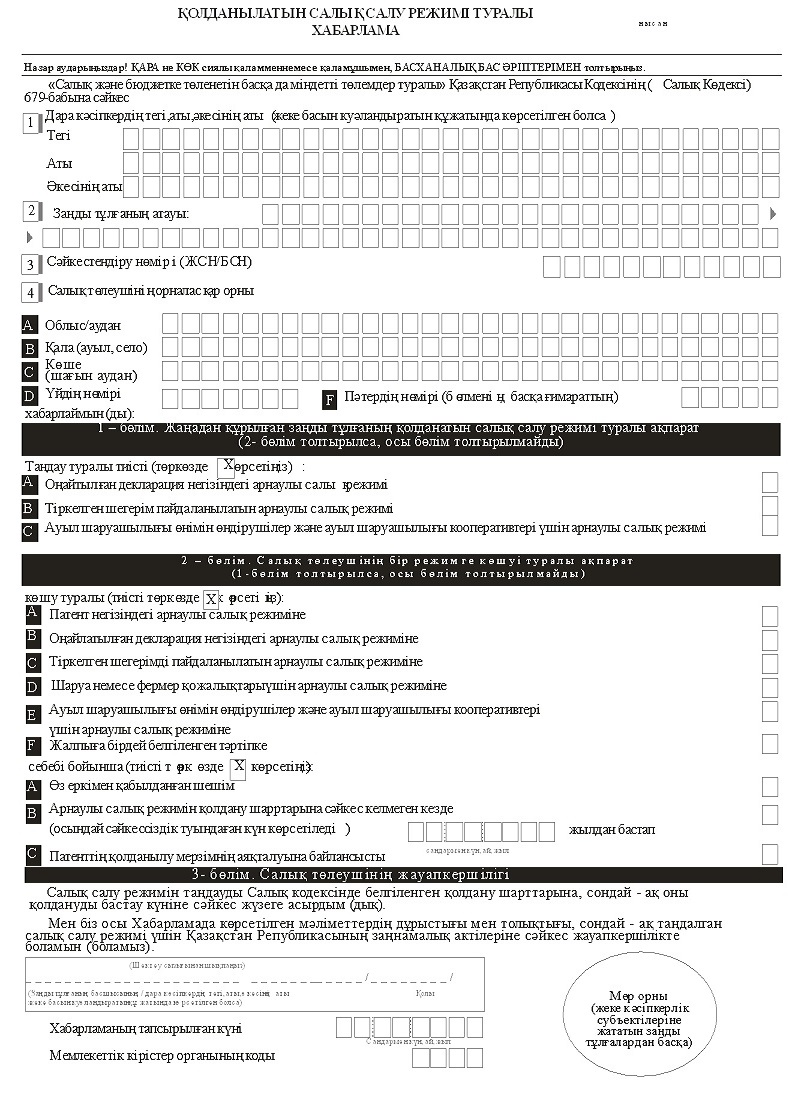 
					© 2012. Қазақстан Республикасы Әділет министрлігінің «Қазақстан Республикасының Заңнама және құқықтық ақпарат институты» ШЖҚ РМК
				
      Қазақстан Республикасы Премьер-Министрінің 
Бірінші Орынбасары- Қаржы министрі 

А. Смаилов
Қазақстан Республикасы
Премьер-Министрінің
бірінші орынбасары –
Қазақстан Республикасы
Қаржы министрінің
2020 жылғы 21 сәуірдегі
№ 405 бұйрығына
1 - қосымшаҚазақстан Республикасы
Қаржы министрінің
2018 жылғы 8 ақпандағы
№ 146 бұйрығына
1-қосымшанысан
20____жылғы "___"
№ _______
№
төлемнің коды, атауы
төлемнің сомасы
өсімпұл сомасы
айыппұл сомасы
1
2
3
4
5
БарлығыҚазақстан Республикасы
Премьер-Министрінің
бірінші орынбасары –
Қазақстан Республикасы
Қаржы министрінің
2020 жылғы 21 сәуірдегі
№ 405 бұйрығына
2 - қосымшаҚазақстан Республикасы
Қаржы министрінің
2018 жылғы 8 ақпандағы
№ 146 бұйрығына
2-қосымшанысан
20____жылғы "___"
№ _______
р/с №
Бюджеттік сыныптама коды
Бюджеттік сыныптама кодының атауы
Кедендік төлемнің, салықтың, арнайы, демпингке қарсы, өтемақы баждардың сомасы
Өсімпұл сомасы
Процент сомасы
Сомасының жиыны
1
2
3
4
5
6
7
ЖиыныҚазақстан Республикасы
Премьер-Министрінің
бірінші орынбасары –
Қазақстан Республикасы
Қаржы министрінің
2020 жылғы 21 сәуірдегі
№ 405 бұйрығына
3 - қосымшаҚазақстан Республикасы
Қаржы министрінің
2018 жылғы 8 ақпандағы
№ 146 бұйрығына
3-қосымшанысан
20__ жылғы "___" _______
№ _______Қазақстан Республикасы
Премьер-Министрінің
бірінші орынбасары –
Қазақстан Республикасы
Қаржы министрінің
2020 жылғы 21 сәуірдегі
№ 405 бұйрығына
4 - қосымшаҚазақстан Республикасы
Қаржы министрінің
2018 жылғы 8 ақпандағы
№ 146 бұйрығына
4-қосымшанысан
20__ жылғы "__"_____________
№ ________Қазақстан Республикасы
Премьер-Министрінің
бірінші орынбасары –
Қазақстан Республикасы
Қаржы министрінің
2020 жылғы 21 сәуірдегі
№ 405 бұйрығына
5 - қосымшаҚазақстан Республикасы
Қаржы министрінің
2018 жылғы 8 ақпандағы
№ 146 бұйрығына
6-қосымшанысан
20__ жылғы "___" ________________
 № _________Қазақстан Республикасы
Премьер-Министрінің
бірінші орынбасары –
Қазақстан Республикасы
Қаржы министрінің
2020 жылғы 21 сәуірдегі
№ 405 бұйрығына
6 - қосымшаҚазақстан Республикасы
Қаржы министрінің
2018 жылғы 8 ақпандағы
№ 146 бұйрығына
7-қосымшанысан
20__ жылғы "___" ____________
№ ___Қазақстан Республикасы
Премьер-Министрінің
бірінші орынбасары –
Қазақстан Республикасы
Қаржы министрінің
2020 жылғы 21 сәуірдегі
№ 405 бұйрығына
7 - қосымшаҚазақстан Республикасы
Қаржы министрінің
2018 жылғы 8 ақпандағы
№ 146 бұйрығына
8-қосымшанысан
20__ жылғы "____" _____________
 № ___________Қазақстан Республикасы
Премьер-Министрінің
бірінші орынбасары –
Қазақстан Республикасы
Қаржы министрінің
2020 жылғы 21 сәуірдегі
№ 405 бұйрығына
8 - қосымшаҚазақстан Республикасы
Қаржы министрінің
2018 жылғы 8 ақпандағы
№ 146 бұйрығына
10-қосымшанысан
20__ жылғы "___" ____________
№ ___
№ р/с
Төлемнің атауы
Бюджеттік сыныптама коды (БСК)
Төлемнің сомасы (ТМК 911)
Өсімпұл сомасы (ТМК 912)
1
2
3Қазақстан Республикасы
Премьер-Министрінің
бірінші орынбасары –
Қазақстан Республикасы
Қаржы министрінің
2020 жылғы 21 сәуірдегі
№ 405 бұйрығына
9 - қосымшаҚазақстан Республикасы
Қаржы министрінің
2018 жылғы 8 ақпандағы
№ 146 бұйрығына
13-қосымшанысан
20 __ жылғы "___"__________
№__________теңге
№ р/с
Бюджеттік сыныптама коды
Бюджеттік сыныптама кодының атауы
Кедендік төлемдер мен салықтардың сомасы
Хабарлама қойылған күнге өсімпұл сомасы
Барлығы, сомасы
1
2
3
4
5
6
1
2
3
БарлығыҚазақстан Республикасы
Премьер-Министрінің
бірінші орынбасары –
Қазақстан Республикасы
Қаржы министрінің
2020 жылғы 21 сәуірдегі
№ 405 бұйрығына
10 - қосымшаҚазақстан Республикасы
Қаржы министрінің
2018 жылғы 8 ақпандағы
№ 146 бұйрығына
16 -қосымшанысан
20__ жылғы "___" ________________
№__________
р/с
Бюджеттік сыныптама коды
Бюджеттік сыныптама кодының атауы
Төлем және салық, пайыздар сомасы
Өсімпұл сомасы
Қорытынды сома
1
2
3
4
5
6
1
2
3
БарлығыҚазақстан Республикасы
Премьер-Министрінің
бірінші орынбасары –
Қазақстан Республикасы
Қаржы министрінің
2020 жылғы 21 сәуірдегі
№ 405 бұйрығына
11 - қосымшаҚазақстан Республикасы
Қаржы министрінің
2018 жылғы 8 ақпандағы
№ 146 бұйрығына
17 -қосымшанысан
20___ жылғы "____" _____________
№ __________теңге
р/с №
Бюджеттік жіктеу коды
Бюджеттік жіктеу кодының атауы
Баждардың, төлемнің, салықтың, пайыздардың сомасы
Өсімпұл сомасы
Жиыны сома
1
2
3
4
5
6
1
2
3
Барлығытеңге
р/с №
Бюджеттік жіктеу коды
Бюджеттік жіктеу кодының атауы
Төлемнің, жарнаның немесе аударымдардың сомасы
Өсімпұл сомасы
1
2
3
4
5
1
2
3
Барлығытеңге
Залал сомасытеңге
Бюджеттік жіктеу коды
Бюджеттік жіктеу кодының атауы
Салық сомасытеңге
Бюджеттік жіктеу коды
Бюджеттік жіктеу кодының атауы
Салық сомасы
Өсімпұл сомасытеңге
Бюджеттік жіктеу коды
Бюджеттік жіктеу кодының атауы
Салық сомасы
р/с №
Бюджеттік жіктеу коды
Бюджеттік жіктеу кодының атауы
Төлемнің, салықтың сомасы
Өсімпұл сомасы
Жиыны сома
1
2
3
4
5
6
1
2
3
БарлығыҚазақстан Республикасы
Премьер-Министрінің
бірінші орынбасары –
Қазақстан Республикасы
Қаржы министрінің
2020 жылғы 21 сәуірдегі
№ 405 бұйрығына
12 - қосымшаҚазақстан Республикасы
Қаржы министрінің
2018 жылғы 8 ақпандағы
№ 146 бұйрығына
21-қосымшанысан
20___ жылғы "____" _____________ 
№ __________теңге
________________________________________________

(төлемнің коды, атауы)
______________________

(төлемнің сомасы)
________________________________________________

(төлемнің коды, атауы)
______________________

(төлемнің сомасы)
________________________________________________

(төлемнің коды, атауы)
______________________

(төлемнің сомасы)
Барлығы
______________________

(төлемнің сомасы)теңге
________________________________________________

(төлемнің коды, атауы)
______________________

(төлемнің сомасы)
________________________________________________

(төлемнің коды, атауы)
______________________

(төлемнің сомасы)
________________________________________________

(төлемнің коды, атауы)
______________________

(төлемнің сомасы)
Барлығы
______________________

(төлемнің сомасы)теңге
________________________________________________

(төлемнің коды, атауы)
______________________

(төлемнің сомасы)
________________________________________________

(төлемнің коды, атауы)
______________________

(төлемнің сомасы)
________________________________________________

(төлемнің коды, атауы)
______________________

(төлемнің сомасы)
Барлығы
______________________

(төлемнің сомасы)Қазақстан Республикасы
Премьер-Министрінің
бірінші орынбасары –
Қазақстан Республикасы
Қаржы министрінің
2020 жылғы 21 сәуірдегі
№ 405 бұйрығына
13 - қосымшаҚазақстан Республикасы
Қаржы министрінің
2018 жылғы 8 ақпандағы
№ 146 бұйрығына
23-қосымшанысан
20__ жылғы "___" ________
№ _____________
Хабарлама салық төлеушіге (салық агентіне) табыс етілді

_______________________________________ 

(мемлекеттік органның лауазымды тұлғасының тегі, аты, 

әкесінің аты (ол болған жағдайда), қолы, күні)
Салық төлеушінің тегі, аты, 

әкесінің аты (ол болған

жағдайда) немесе атауы

__________________________

Мекенжайы:

__________________________

__________________________
Хабарлама салық төлеушіге

(салық агентіне) жіберілді

_______________________________________

(жіберу және (немесе) алу фактісін растайтын құжат)
Салық төлеушінің тегі, аты, 

әкесінің аты (ол болған

жағдайда) немесе атауы

__________________________

Мекенжайы:

__________________________

__________________________Қазақстан Республикасы
Премьер-Министрінің
бірінші орынбасары –
Қазақстан Республикасы
Қаржы министрінің
2020 жылғы 21 сәуірдегі
№ 405 бұйрығына
14 - қосымшаҚазақстан Республикасы
Қаржы министрінің
2018 жылғы 8 ақпандағы
№ 146 бұйрығына
27-қосымшанысанҚазақстан Республикасы
Премьер-Министрінің
бірінші орынбасары –
Қазақстан Республикасы
Қаржы министрінің
2020 жылғы 21 сәуірдегі
№ 405 бұйрығына
15 - қосымшаҚазақстан Республикасы
Қаржы министрінің
2018 жылғы 8 ақпандағы
№ 146 бұйрығына
28-қосымшанысанҚазақстан Республикасы
Премьер-Министрінің
бірінші орынбасары –
Қазақстан Республикасы
Қаржы министрінің
2020 жылғы 21 сәуірдегі
№ 405 бұйрығына
16 - қосымшаҚазақстан Республикасы
Қаржы министрінің
2018 жылғы 8 ақпандағы
№ 146 бұйрығына
35-қосымшанысан
20__ жылғы "___" _________
№ _______теңге
№ р/с
Бюджеттік сыныптама коды
Бюджеттік сыныптама кодының атауы
Төлем, салық сомасы
Өсімпұл сомасы
Қорытынды сома
1
2
3
4
5
6
1
2
Барлығытеңге
№ р/с
Бюджеттік сыныптама коды
Бюджеттік сыныптама кодының атауы
Төлем, жарна, аударым сомасы
Өсімпұл сомасы
1
2
3
4
5
1
2
Барлығытеңге
_____________________________________________________________________________

(залал сомасы)теңге 
Бюджеттік сыныптама коды
Бюджеттік сыныптама кодының атауы
Салық сомасытеңге
Бюджеттік сыныптама коды
Бюджеттік сыныптама кодының атауы
Салық сомасы
Өсімпұл сомасытенге
Бюджеттік сыныптама коды
Бюджеттік сыныптама кодының атауы
Салық сомасытеңге
р/с

№
Бюджеттік жіктеу коды
Бюджеттік жіктеу кодының атауы
Төлемнің, салықтың сомасы
Өсімпұл сомасы
Жиыны сома
1
2
3
4
5
6
1
2
3
БарлығыҚазақстан Республикасы
Премьер-Министрінің
бірінші орынбасары –
Қазақстан Республикасы
Қаржы министрінің
2020 жылғы 21 сәуірдегі
№ 405 бұйрығына
17 - қосымшаҚазақстан Республикасы
Қаржы министрінің
2018 жылғы 8 ақпандағы
№ 146 бұйрығына
37-қосымшанысан